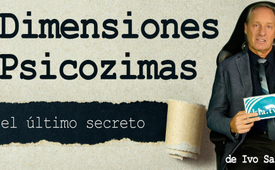 Dimensiones Psicozimas - el último secreto – de Ivo Sasek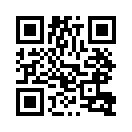 En este discurso, Ivo Sasek ilumina la indispensabilidad de las decisiones democráticas mundiales. Revela paso a paso el desarrollo adictivo de los líderes mundiales que nos atormentan cada vez más – comenzando por su adicción a la codicia y al poder con su abuso de poder en todos los sentidos, hasta llegar a la adrenocromo adicción, la droga hecha con la sangre de los niños torturados, terminando con su última droga en la cadena de la droga: el sufrimiento de los pueblos, para satisfacer su adicción psicozima … Aquí, Sasek explica este nuevo término – vale la pena verlo entéramente.Hoy me siento como un comisario que tiene que enseñar a un montón de niños desprevenidos que su casa de confianza es historia. Y eso es porque sus padres no son en absoluto lo que creían que eran, y lo que es peor, porque sus padres ya no se ocuparán de ellos porque han degenerado en delincuentes. Ahora se necesitan decisiones reales y democráticas.
Para hacerles conscientes del alcance de lo que hay que decir, volvamos primero la vista atrás a 2001:
Justo un día antes de la catástrofe del 9/11, el entonces Secretario de Defensa de EEUU, Donald Rumsfeld, dijo en una rueda de prensa: el peor enemigo de EE.UU. no viene de fuera, sino de dentro, y eso es a través de la burocracia del Pentágono. Una declaración profética, creo que hoy. Rumsfeld 2001 al pie de la letra:

»Según algunas evaluaciones, no podemos seguir las transacciones por valor de 2,3 billones de dólares EE.UU.«.


¡Vaya! El presupuesto anual total del Pentágono en ese momento era de unos 400 mil millones de dólares EE.UU.. Así pues, un tercio de la misma desapareció sin dejar rastro, y como no se investigó debidamente esta ominosa merma financiera, no sólo ocurrió una vez, sino año tras año, hasta llegar a una suma final de 2,3 billones de dólares: ¡una locura! Pero esta confesión de Rumsfeld, ante las cámaras en marcha, no anunciaba el final, sino el avance definitivo de una corrupción aún más inconcebible. Porque sólo un día después, como es bien sabido, las Torres Gemelas y el WTC 7 se hundieron en el polvo nuclear, y con ellas innumerables pruebas. Por supuesto, la humanidad, que se persigue amargamente por cada céntimo de impuesto malversado, entiende perfectamente cuando en el edificio de la administración más famosa del mundo, con su Ministerio de Defensa dentro, desaparecen sin dejar rastro 2300 veces 1000 millones de dólares. Sí, la burocracia no es del agrado de todos. O, ¿qué opinan Uds.? Al menos eso se podría pensar desde el 9/11, porque incluso 20 años después de la voladura aún no procesada de esas torres, nadie parece querer llegar al fondo del robo de todos esos billones que desaparecieron sin dejar rastro. Simplemente ya no se oye hablar de ello. Como ven, ahora mismo estamos hablando de tales dimensiones de fraude al más alto nivel.



Pero volvamos a la comparación con los niños: La familia humana, como los niños desprevenidos, todavía no puede comprender hasta qué punto sus padres, es decir, los gobiernos, se han enredado en todas partes. Porque la administración estadounidense lleva mucho tiempo actuando como modelo y policía mundial; es decir, se autodenomina la mejor, y hace cosas tan monstruosas. Queridos, yo digo que ya es hora de despertar de cualquier ilusión o visión del mundo autoconstruida. Porque toda la humanidad también ha caído bajo el hechizo y el control total de esos cárteles sin escrúpulos que se sirven a sí mismos. Tenemos que darnos cuenta de una vez por todas. El ejemplo que acabamos de dar sólo pretende mostrar la altura a la que cuelga el listón del fraude global a gran escala, en casi todos los ámbitos y a casi todos los niveles. Pero aún así los niños indefensos de la humanidad quieren creer convulsivamente en la bondad de sus padres, es decir, de los gobiernos (utilizo esta imagen) – también en la bondad de todos sus parientes (también debe entenderse como una alegoría), es decir, en su tan alabada ciencia, su farmacia con sus dioses blancos, sus medios de comunicación, sistemas financieros y educativos y, y, y. Asimismo, quiere creer a toda costa en la corrección y la sinceridad de su estado constitucional, sus leyes, su poder judicial, la educación, etc. De lo contrario, el sueño de su mundo tan perfecto y de su familia quedaría destruido, entiendes. Pero incluso ante todas las mentiras y engaños de los medios de comunicación, que cada día son más escandalosos y evidentes, sorprendentemente casi nadie da la espalda a esta mafia. En cambio, la gente inhala su polvo y come su suciedad todos los días. Por eso voy a esbozar un poco más aquí el nivel de engaño criminal en el que nos encontramos: Verán, como sencillamente no despertamos y ponemos las barreras adecuadas a tales aberraciones, los brazos del pulpo de esta corrupción se han extendido hace tiempo a nuestros países como una adicción. Sólo puedo tocar la punta de este inconcebible y monte de hielo gigantesco.




Así que, en primer lugar, echemos un breve vistazo a la crisis energética que se ha escenificado en todo el mundo:
Durante décadas se han demostrado públicamente tecnologías de alta calidad que podrían haber cambiado positivamente el mundo entero, pero nunca han llegado al mercado. Y ni los medios de comunicación, ni los partidos políticos, ni los gobiernos nos explican por qué es así. Así que lo único que queda por hacer es investigar por iniciativa propia y a nuestro cargo. Al hacerlo, uno se encuentra con dimensiones de corrupción al menos tan flagrantes como las que vimos al principio. Permítanme darles un ejemplo práctico de nuestras propias latitudes:
Mientras nosotros también hemos tenido que invertir grandes sumas de dinero para conseguir una eficiencia energética ordenada, y nos desangramos lentamente por esta interminable veta forzada, permítanme llamarla, un ingeniero mecánico alemán, Friedrich Lüling era su nombre, presentó un motor magnético que funcionaba perfectamente ya en los años 60. En 1962, la tecnología se mostró en el noticiario de la televisión pública, ¡funcionalmente! Allí se documentó detalladamente cómo este motor, a una velocidad de 290 rpm, podía funcionar hasta 20 años sin interrupción con un solo juego de imanes permanentes. Ahora, por supuesto, se preguntarán por qué el invento de Friedrich Lüling nunca llegó al mercado. Las últimas líneas de ese informe te dan entonces la respuesta clara. Cito:

"El valor de este invento queda probablemente demostrado también por los años de esfuerzo de otros para congelarlo o sabotearlo".

Pero, QUIENES son exactamente esos "otros", o esos "saboteadores", que están bloqueando tan preciado invento, no nos lo ha explicado ese programa ni ningún otro organismo público. ¿Ves la conexión? Por lo tanto, si examinamos por qué este ingenioso invento nunca llegó a la vida cotidiana, sólo queda una explicación: ¡es evidente que el Estado no lo quería! Evidentemente, este motor no era adecuado para generar impuestos. Esa es mi primera y más profunda suposición. Es una tecnología demasiado buena que simplificaría demasiado la vida. Ya en 1972, es decir, en mi primer año como aprendiz de mecánico de automóviles, se me inculcó esta economía de búsqueda de beneficios –llamémosla búsqueda de beneficios–: allí se nos explicó que una gran parte de todo el dinero de la investigación se destina a los departamentos que investigan cómo los productos pueden volver a estropearse con el tiempo. ¡Una cosa increíble!

En aquella época se hablaba de "puntos de ruptura", se sigue hablando de ellos hoy en día, etc.
Al infundir miedo y terror, se nos hizo imaginar a los aprendices el horror del desempleo mundial, como si no fuera así. Así que debíamos aprender desde la base a aceptar que todo tiene que romperse siempre. Ya entonces, nuestro profesor de la escuela de formación profesional nos introdujo en el funcionamiento de los motores de hidrógeno, que se mantenían deliberadamente alejados del público. También se suponía que debíamos aceptarlo sin resistencia en 1972, porque así tenía que ser. Pero incluso hoy, 39 años después de esta formación, casi nadie sabe por qué todos los gobiernos del mundo hacen ahora tanto ruido con el cambio climático, cuando saben perfectamente que el motor de hidrógeno, completamente limpio y sin emisiones, se utiliza con éxito desde hace décadas sin ningún problema.
La verdad vuelve a ser la misma: Con los motores de hidrógeno, probablemente nos volveríamos demasiado autosuficientes, es decir, demasiado independientes. Y nuestros gobiernos no podrían ampliar su posición de poder, ni podrían generar suficientes impuestos con ello. Detrás de todo esto, creo, está la interminable adicción a más; la adicción al poder y a la codicia de los súper ricos, combinada con los intereses corruptos del gobierno. No digo que todo el gobierno deba ser siempre corrupto, pero hay partes corruptas en nuestro gobierno. Esa es la cuestión. Ahora alguien podría objetar: Sí, ya sabes, los tanques de hidrógeno son demasiado peligrosos, pueden explotar, de ahí estos bloqueos. Pero te pido que incluso este tapabocas, te lo quites de los ojos y te enfrentes a los hechos:


Ya en 1989, los desarrolladores de Audi presentaron un Audi bastante grande y a la vez extremadamente eficiente, el Audi 100, que fue objeto de un amplio reportaje de la Segunda Televisión Alemana en 1989. Puede verlo con sus propios ojos, el enlace al mismo se encuentra más abajo en el texto del programa. A petición de Audi, el informe de la ZDF fue supervisado por la Inspección Técnica Alemana (TÜV). Escuche bien por qué, para que nadie pueda alegar después que es una falsificación o algo inadecuado.

En resumen: ¡este Audi 100 demostró que sólo necesitaba 1,76 litros de gasóleo por cada 100 km ya en 1989! Y esto no se midió en un banco de pruebas sin fluctuaciones, sino después de un viaje muy real de más de 4800 km a través de Europa con un solo depósito, es decir, a través de Alemania, Austria, Bélgica, Luxemburgo, España, Francia, Italia... y a una velocidad media de 60,2 kilómetros por hora.

Se podría decir que el motor magnético y el motor de hidrógeno podrían suprimirse, pero sí, ahora el mundo y su clima podrían salvarse después de todo, porque ha nacido el Audi 100 más económico... Uy, ¿dónde está? ¿Quién de ustedes lo conoce –lo conduce– ha oído hablar de él? Digo: casi nadie, porque este Audi 100 tampoco salió al mercado. Todo el lobby del petróleo está demasiado conectado con nuestro padre corrupto, es decir, con la parte corrupta del gobierno.
Preferirían dejar que su niña enferma, engañosamente instrumentalizada, junto con millones de escolares absentistas, sembraran el pánico en todo el planeta, antes de admitir abiertamente que hace tiempo que existen cientos de inventos similares, cuyas patentes, sin embargo, son bloqueadas y retenidas intencionadamente a la torturada población mundial. Hasta ahora se ha permitido que estos "adictos a la competencia" –prefiero llamarlos "adictos a la competencia"– crezcan sin obstáculos. Cualquiera que vislumbre siquiera la punta de este gigantesco monte de hielo debe darse cuenta inevitablemente de que nuestros padres, es decir, los gobiernos, no son como siempre pensamos con confianza. ¿Lo ven Uds.?
¡No sólo desde Corona se nos ha mentido y explotado tan descaradamente en todo el mundo! Todos los que apoyan la actual política climática deberían admitir honestamente que todos los "objetivos climáticos" podrían alcanzarse fácilmente sin todas estas campañas de pánico conjuradas de la Greta maltratadas y hordas de niños.

Por cierto, ya que parte del dividido Estado Profundo (Deep-State) ha trasladado su sede a China, de repente la China dictatorial-socialista, es decir, el niño del cartel del Estado Profundo para el Gran Reset, está empezando a querer salvar el clima con una tecnología aparentemente completamente "nueva". Por supuesto, un ala de los aspirantes a gobernantes mundiales divididos está tratando de hacerse con el liderazgo económico del mundo con esta tecnología, pero ¿de qué se trata? La contaminada China está construyendo el primer reactor de torio. Pero, incluso esta tecnología aparentemente nueva ya fue probada con éxito en los años 1965-1969 bajo el nombre de reactor MSRE.
Este reactor ya ha funcionado durante 15000 horas sin ningún problema. Así, un reactor de este tipo no es más grande que un cobertizo de jardín, pero con su energía segura sustituye a toda una central nuclear, y además enorme.

Sin embargo, en la actualidad, incluso los físicos nucleares mejor formados y similares, que se han doctorado en física nuclear o en tecnología de reactores, están asombrados. La mayoría de ellos, como todos nosotros, se han enterado en los últimos días de que esa tecnología es posible o existe, pero China está haciendo que estos minirreactores, que, como he dicho, se supone que suministran electricidad limpia sin CO2, se pongan en producción en serie ya en 2030. Mientras los histéricos del clima gritan cada vez más fuerte sobre el fin del mundo a causa del cambio climático autoinfligido, por supuesto, uno se ve atenazado por el puro horror cuando investiga un poco sobre las fuerzas que han suprimido la construcción de precisamente estos reactores de torio ocultos desde la Segunda Guerra Mundial.

Y, sobre todo, la pregunta aún más importante: ¿Cuál fue el motivo principal? ¿Por qué suprimen esas cosas? A diferencia de las centrales nucleares tal y como las conocemos, no producen residuos aprovechables que puedan utilizarse para fabricar armas nucleares. ¿Lo ven Uds.? Pero, esta tecnología es conocida por los gobiernos de todo el mundo desde al menos 1945. Hay miles de otros ejemplos de patentes malversadas, pero estos pocos deberían ser suficientes por ahora. Desgraciadamente, como ven, estos no son los lados más oscuros de nuestros "padres", es decir, las acciones del gobierno. Las consecuencias más graves de todas están por llegar. Queridos, yo digo que ya es hora de despertar simplemente de toda visión del mundo autoconstruida.
Lo que todavía no hemos comprendido en absoluto se refiere a la metodología sistemática con la que proceden contra nosotros los que nos dominan. Lo que entiendo por esto es lo que quiero transmitirles en esta segunda parte del drama, de la manera más fácil de entender y más sistemática posible:


Nuestra familia mundial está siendo atacada y desplumada según los principios sistemáticos de los narcotraficantes. Ese es nuestro problema. Primero explico este principio y sólo después lo aplico. Porque de la misma manera que los drogadictos no caen del cielo en algún lugar, tú tampoco has caído bajo tantas adicciones y cargas compulsivas de todo tipo por pura casualidad. Te convertiste en víctima de una estrategia compulsiva de seducción, como la que utilizan los traficantes de drogas. ¿Por qué digo que hay que hacerlo? Porque todo drogadicto tiene que aumentar constantemente su consumo de drogas. En el menor tiempo posible, una vez que sea adicto, tendría que cometer un robo cada semana si quiere financiar con dinero las drogas cada vez más caras que necesita. La única manera de conseguir la droga necesaria sin constantes robos es convertirse él mismo en traficante. Así es como se forman las redes de la droga. El fabricante de medicamentos tiene a todo el mundo firmemente controlado. Sus comerciantes obtienen de él la sustancia relativamente barata, los productos manufacturados, y luego pueden retirar su ración diaria de la sustancia comercial como un salario, por así decirlo. Al necesitar ellos mismos más y más fuertes sustancias, todos los jóvenes traficantes arreglan primero a sus víctimas, y así se desarrolla un ciclo: Primero distribuyen sus drogas generosamente en pequeñas cantidades, al principio sólo débiles, luego cada vez más fuertes. Pero en cuanto la adicción se ha instaurado, es decir, en cuanto se ha creado el vínculo, comienza la parte de cobro, es decir, la estafa despiadada. Y lo que es peor: el juego infernal con los instintos naturales sigue su curso aquí. Sólo empieza aquí. Mientras se abusa cada vez más de los instintos naturales de satisfacción del placer, el drogadicto se agota hasta la ruina, simplemente no puede salir del acto. Se le dijo que era una gran experiencia al principio, la verdadera libertad, realmente genial ... Y ya ves, de acuerdo con este principio de anfixia, los instintos naturales de la comunidad mundial de los pueblos son abusados en todos los niveles, eso es exactamente lo que sucede.

    ◦ En el sentido más estricto de la palabra, al principio también era genial enganchar a la comunidad mundial, por ejemplo, con la pornografía, los juguetes sexuales, todo ese tipo de cosas. Los primeros productos pornográficos se distribuyeron deliberadamente de forma gratuita o al menos muy barata, y poco después se convirtió en un mercado anual de miles de millones de euros. Así fue.
    ◦ Y de la mano vino el vaping con la propaganda del sexo libre en todos los sentidos, el intercambio de parejas, el sexo en grupo, todo ese rollo. Hoy conocemos incluso la prostitución como una profesión reconocida. Reconocido, por supuesto, porque finalmente paga impuestos, usted entiende …
    ◦ Y no faltaron todo tipo de incumplimientos: Por ejemplo, cambiar a menudo de pareja en lugar de casarse, relaciones homosexuales de todo tipo. Todo creció como una adicción hasta convertirse en el estatus protegido de numerosas formas de género tal y como las conocemos hoy.
    ◦ A lo largo del camino, los pueblos se fueron dejando chulear y abusar.
    ◦ Y mira, hoy en día miles de millones de personas de todo tipo están irremediablemente atrapadas en la pornografía, el adulterio, las infidelidades, las perversiones - compulsiones sin número.

Y, sin embargo, estas masas obsesionadas por la droga y el sexo sueñan con más libertades todavía, como si eso fuera la libertad, sin darse cuenta de que todas estas libertades ilusorias que han adquirido las han degradado a un estado de esclavitud tan patético, verdaderamente patético. Porque se han convertido en esclavos de sus propias lujurias y adicciones – esclavos de todo tipo de impulsos naturales. Qué tragedia.

Pero ahora, paso a la actual política de anfixia:
•  Con la actual política de Corona, una gran parte de la clase media ya ha sido anfixiada con los tentadores pagos de las llamadas compensaciones del tesoro. Sólo diré que sí a eso. Lo recuerdas:
•   En primer lugar, se cerraron por la fuerza innumerables empresas de clase media,
•   y entonces los traficantes de Corona, los llamaré así ahora, estaban en la puerta, prometiendo la salvación a las clases medias.
•   Esto les pareció muy bien, a pesar de sus cabezas nubladas – sí: primero no se les permite trabajar, no se les permite o, y luego se pueden trabajar, por ejemplo, recibir el 80 % de sus salarios, etc. – todo gratis y de forma gratuita, se sentía.

Muchos propietarios de restaurantes, etc., recibieron más en esta fase de anfixia que si hubieran trabajado. De forma análoga al principio del distribuidor, digo. Pero, eso era puro dinero sucio, digo, puro dinero sucio a mis ojos, porque los receptores, es decir, los que estaban enganchados económicamente, se convertían imperceptiblemente en parte de esta red de Plandemie, sí. Sin querer, por supuesto, sin que se note.

    ◦ La comunidad mundial engañada todavía no es consciente de que estos traficantes depredadores, que se presentaron con la piel de cordero del Estado, distribuyeron inyecciones financieras para las que nadie trabajó ni una sola hora.

    ◦ Pero, ¿de dónde sale todo este dinero? Muy sencillo: se conjura desde los sombreros de dinero fiduciario de los traficantes financieros altamente criminales a través de deudas nacionales cada vez más altas o incluso más altas. Así es como funciona. La comunidad mundial nunca podrá pagar esta deuda impuesta por añadidura, digo, ni siquiera –creo– en 100 años de duro trabajo, debemos entenderlo. Pero, ese es exactamente el truco.

    ◦ Por lo tanto, predigo: tan pronto como el empobrecimiento total se haya instalado, debido a la adicción a más y más de estas inyecciones financieras, los llamamientos para reducir la deuda nacional se volverán repentinamente más y más fuertes. Recuerda bien esta frase. Promesas coloridas por adelantado o no, no las escuches. Todas las deudas forzosas impuestas anteriormente serán, tarde o temprano, pasadas sin piedad a nosotros, a toda la comunidad mundial, de manera distributiva. Al menos eso es lo que intentarán hacer, sí, si no hacemos nada al respecto ahora.

◦ Y como, como he dicho, no creo que seamos capaces de pagar estas deudas forzosas ni siquiera en 100 años, los traficantes del complejo financiero digital, que por cierto son completamente privados, pronto se pondrán a pellizcar todas nuestras posesiones.

◦ Incluyendo todo tipo de lujos, joyas, ahorros, si es posible también otra buena parte de nuestra previsión para la vejez y miles de cosas más – digo, Klaus Schwab envía sus saludos aquí: "Ya no poseerás nada y sin embargo serás feliz". Todavía se puede escucharlo, ¡sí!

◦ Así que esta mafia, para resumir, pretende, en definitiva, pasar a saquearnos a todos y, por así decirlo, desplumarnos hasta la última camisa, hasta el potencial estado esclavista, hasta el último aliento.


Al mismo tiempo, la ruina total también se anunciará en el sector sanitario, por necesidad. También en este caso, la humanidad estaba previamente enganchada a todo tipo de ideas liberadoras al principio. Al principio eran muy baratos, sí. El fondo común fue el señuelo absolutamente barato al principio, el "cebo que promete la salvación", también se podría decir.
    ◦  Y lo mismo ocurrió en todos los ámbitos de la previsión para la vejez, los sectores de seguros, la propiedad y otros asuntos de seguros.
    ◦  Después de que la humanidad se enganchara y se hiciera adicta a esta deslumbrante droga de la seguridad, los traficantes de seguridad empezaron de repente a comer su grasa y a engordar sobre nosotros, los pueblos.
    ◦ Y hoy en día, casi todos pagamos tantas primas que, digamos, si hubiéramos puesto el dinero en nuestras propias arcas o bolsillos desde el principio, podríamos financiar aproximadamente una pierna rota cada año.
    ◦  En definitiva, también aquí encontramos una humanidad hoy impotente e indefensa ante todos estos pagos obligatorios, sí.
    ◦  Sin embargo, todas estas primas de seguros obligatorios, primas de pensiones y similares siguen aumentando incesantemente cada vez más.
    ◦  Exacciones obligatorias hasta el punto de empobrecimiento total, y sin solución gratuita a la vista, sí.
    ◦  Tan poco como un adicto al alcohol, a las drogas o a los medicamentos podría reclamar una solución gratuita para sí mismo.


Aunque hay –me atrevo a decir– mil zonas más de anfixia que mencionar aquí, todavía tengo que iluminar el punto más oscuro de esta tragedia. Dado que el abuso de poder en general se rige por las leyes naturales de la adicción y la metódica de anfixia, debe haber consecuencias finales absolutamente predecibles. Como he tratado en primera línea todo tipo de problemas de adicción durante décadas, sé muy bien de lo que hablo ahora: todo adicto, sea cual sea el tipo de adicción que padezca, debe, por ley natural, tener cada vez más sustancia, cada vez más fuerte –todos los niños lo saben– para volver a tener la patada necesaria.
Pero, si no recibe esta patada, la situación se vuelve bastante peligrosa, y no sólo para el adicto.
Lo mismo ocurre con el alcohol, la nicotina, las drogas, empezando por el cáñamo, pasando por el opio, la coca, la heroína, las drogas sintéticas de todo tipo, de todo tipo. Lo mismo ocurre con los adictos al sexo, que -digo yo- si no se les conquista, mutan en perversiones compulsivas, progresan, luego producen todo tipo de delincuentes sexuales, conducen a la violencia, al odio y a la adicción a la tortura, etc. Pero así es con cada especie de ser humano que cae en la injusticia -que digo más adelante-.
No se trata sólo de un "problema de adicción", sino de un problema de hacer el mal. Y, por favor, no cierren los oídos ahora, la tragedia no termina ahí. Porque toda adicción sigue pidiendo a gritos una patada cada vez más fuerte, incluso después de que los órganos del placer se hayan sobrecargado por completo y hayan muerto, las historias exageradas como la sexualización temprana, el abuso de menores, el maltrato infantil – y aquí, por desgracia, todavía no se ha acabado. Viene a cuento de las historias de adrenochrome. Los has visto en Kla.TV. Aquí, decenas de miles de niños son robados, secuestrados, simplemente desaparecen sin dejar rastro cada año en todo el mundo. ¿Dónde están todos? Allí se les drena la sangre bajo una tortura extrema para extraer de ella la droga "adrenocromo", que para los adictos en fase terminal es la última patada. Y ahora viene lo real – aguanta esto una vez más, y luego terminamos.
Y vuelvo a decir: lo que voy a decir no sólo se aplica a los drogadictos, sino a todo tipo de personas que caen en el mal, pierden el sentido de la vida como resultado y luego no les queda nada, el mismo principio.

Porque incluso esta última patada debe, por las leyes de la naturaleza, perder su atractivo de nuevo, al igual que con las drogas. Pero, ¿entonces qué?

Ahora, por favor, abróchense los cinturones: Después de décadas de experiencia en el trabajo de la adicción, puedo decir con certeza cuál es la fuente que se explotará después de Adrenochrome. Ahora nos toca a nosotros como pueblo. Ya no sólo los niños, ahora todos nosotros. Porque en ningún momento hemos hecho nuestro el problema de las desenfrenadas demandas adictivas de nuestros líderes mundiales o de las reclamaciones de injusticia de nuestros líderes mundiales, porque siempre nos hemos limitado a mirar hacia otro lado, hasta el nivel del comercio de adrenocromo, de la sangre de los niños indefensos secuestrados y maltratados – sí, porque nunca hemos erradicado realmente las adicciones rampantes, las injusticias rampantes hasta el muñón, ahora han roído su camino hasta nosotros, la población mundial entera. Ahora estos despiadados aspirantes a gobernantes del mundo están recibiendo su última droga, su última patada en el camino de la psicozima, por así decirlo. Ahora comprendo a todos los que se preguntan seriamente de qué tipo de nuevo medicamento o nueva forma de procurar medicamentos se trata. Te lo explicaré después con la ayuda de miles de ejemplos que he experimentado, ahora mismo, sí. Durante décadas hemos acogido deliberadamente en nuestra casa a adictos de todo tipo, o a personas que se asfixiaban en la injusticia, en las malas obras, para conocer y superar la problemática de la adicción, la problemática de la injusticia desde la raíz.

Y los más quemados de entre ellos, a los que ya no podía ayudar ningún fármaco, eran capaces de sacar un nuevo tipo de patada de la envidia.
Y los que fueron asfixiados en malas actividades, lo mismo. En otras palabras, empezaron a envenenar el ambiente de la casa como si fueran adictos. ¿Por qué? Porque ya no permitían a los demás ninguna forma de bienestar.
Ellos mismos no lo tenían, los demás tampoco deberían tenerlo. Y luego, durante años, tuvimos que vivir en primera persona el que probablemente fue el capítulo más cruel. Los textos griegos originales del Nuevo Testamento hablan aquí de un efecto microenzimático agonizante, a nivel espiritual o psicológico, que se traduce en alemán como un efecto mental maligno a modo de levadura, si se quiere. Así que aquellos que se habían atropellado de tal manera en el camino de las adicciones o de las malas acciones que ya no podían sacar un sentimiento positivo de la vida de nada, ya no tenían ninguna alegría, ya no podían sacar nada de lo natural, incluso empezaron a maniobrar para meternos en tormentos a través de todo tipo de comportamientos, patrones de conducta o manipulaciones. Y ahora presta atención: Cuanto peor éramos –que antes tenían una buena sensación de vida-, mayor era automáticamente su emoción. Seguro que lo has vivido, nosotros lo hemos vivido durante años. Encontraron una nueva relajación para sí mismos a través de ella, pero sólo mientras fuera una molestia psicológica para nosotros, mientras pudieran agobiarnos, cargarnos.



 Por más que hayamos sido capaces de luchar contra estas influencias coercitivas, estas personas volvieron a sentirse mal de inmediato. Y esto no dependía en absoluto del encuentro visible.
Este balancín, como lo llamamos a lo largo de los años, funcionaba igual de bien tanto si estábamos juntos como separados espacialmente. Realmente habría horas para contar eso. He escrito libros sobre ello.
En nuestro lenguaje técnico, ahora llamo a todo esto un fenómeno de psicozimas.

La palabra se compone de "psico", que significa alma, y "enzima", que significa eficacia, es decir, una influencia directa de la eficacia psíquica, un intercambio psíquico inmediato. En consecuencia, tenemos que hablar de una adicción psicoenzimática por un lado y de una droga psicoenzimática por otro, en términos de efecto.
Así que el adicto a la psicozima obtiene su droga directamente –ahora presta atención– del tormento de sus semejantes – directamente. No necesita fumar, no necesita beber, no toma ninguna píldora, no necesita inyectarse, no toma ningún adrenocromo – chupa su energía, su patada directamente de la miseria de sus semejantes, de su entorno. Esto se ha convertido en su último alimento, por así decirlo.
Así que no necesita hacer nada más que forzar a sus semejantes de alguna manera, atormentarlos -diría yo-, aterrorizarlos, asustarlos o lo que sea, y entonces "se coloca". Tan pronto como su entorno no es atormentado, la sustancia disminuye en él, por así decirlo. Esa es la locura. Por eso tiene que ocuparse constantemente de que su entorno esté atormentado o deprimido de alguna manera. Cuando se le pasa el efecto de esta droga psicotrópica, se esfuerza compulsivamente –realmente de manera compulsiva– por conseguir aún más personas que sufran. Esto es una completa locura. Pero, lo hemos visto durante años. La creciente masa de enfermos forma ahora su mayor dosis de fármacos. Se asemeja a un vampiro invisible, un demonio también se podría decir, que chupa la vida interior de sus víctimas directamente a través de la mente, de la psique, de la atmósfera. Y aquí también, como he dicho, hablo para dos tipos de personas: Personas que vienen directamente de la adicción a las drogas y personas que han perdido el sentido de la vida porque han hecho el mal a los demás y no se han transformado por ello. Estas personas también pueden conseguir la ansiada última patada simplemente destruyendo cualquier cosa: Las plantas, los animales, el medio ambiente en cualquiera de sus formas: Por ejemplo, se escuchan los numerosos incendios forestales. Esa es una forma de hacerlo. Les da un toque, el absoluto, el total, el definitivo.
¿Y veréis? Ya hace 3000 años, uno de los más sabios iniciados bajo este cielo formuló exactamente este fenómeno con las siguientes palabras. Lo citaré:


"Porque no encuentran ni el sueño ni el descanso, si no han sido capaces de dañar, no de devastar, y su descanso les es robado, si no han derribado".
(Proverbios. 4,16)

Increíble, ¿verdad? Pero aquí estamos pensando en la actual destrucción de toda la clase media, en la consiguiente destrucción de todo el bienestar de toda la población mundial, en la destrucción de todas nuestras libertades, derechos humanos, etc., ¿lo entiendes? ¡Así es como funciona!


Además, el mismo autor dijo en otro refrán, y cito este también:

"Sólo pueden aliviarse aún bajo el sufrimiento de otros;
o traducido de otra manera: Sólo encuentran placer en la acción que induce a la agonía;
o traducido de nuevo: Sólo pueden alegrarse ante la confusión, la desfiguración, la distorsión, la paralización, la dislocación".


La lista podría continuar aquí. ¿Ves la conexión?
Todos conocemos el efecto de la venganza y la satisfacción en el ámbito de la justicia: por ejemplo, cuando se atrapa a un horrible asesino o terrorista y finalmente recibe su justo castigo. O cuando un ladrón es atrapado y tiene que devolver lo robado, etc. Verás, luego subimos. Antes, estábamos abajo y el malhechor estaba arriba. Si lo atrapan, nosotros subimos y él baja. Así es cuando se vive en el ámbito de la justicia. Pero esta dimensión de la que hablamos aquí está en una dimensión superior. Ahí estamos hablando del ámbito de la injusticia, que parece aún más injusto.




Con esto voy a repetir lo más esencial: la función psicozima se manifiesta con total independencia de lo que uno presencie visiblemente, es decir, de lo que vea u oiga. Es completamente independiente. Va de espíritu a espíritu, de alma a alma, de mente a mente. Funciona de forma vinculante, como un balancín invisible pero real: si a la víctima le va mal, al agresor le va bien; si a la víctima le va bien, el agresor automáticamente le va mal. Así que si su víctima lucha por levantarse, se libera, por así decirlo, de todas las limitaciones impuestas, de toda la injusticia impuesta, del tormento, etc., y se lo quita de encima, entonces el adicto a la psicozima entra inmediatamente en abstinencia, ¡y de verdad! Y aquí estoy llegando poco a poco al final. Estas sociedades secretas satánicas que gobiernan el mundo, es decir, los aspirantes a gobernantes del mundo, han tenido que cambiar recientemente a la vía psicocientífica, es decir, al último eslabón de la cadena de la droga, podríamos decir. He dicho "han tenido que hacerlo" porque el penúltimo medicamento, llamado "adrenochrome", que es muy popular allí, ya no les basta.

Y ahora digo lo esencial para nosotros. Así que, como resultado, el arma más importante contra este tipo de atormentadores humanos radica en nuestra alegría de vivir, en el amor que nos tenemos y guardamos, en nuestra unidad, como ves, y en nuestra firmeza. Y cada forma de nuestra frustración, cada forma de nuestra preocupación, división, lucha, etc., es su nutriente psicozima, es decir, el suministro de drogas. Se podría decir que cada forma de nuestro miedo, nuestra estrechez de miras o nuestra cobardía les suministra sus drogas psicozimáticas directamente. Si, por el contrario, nos mantenemos fuertes, seguimos confiando plenamente en nuestra victoria y en nuestro nuevo mundo, todos estos atormentadores de hombres se quedan sin nada en ese mismo momento. Viven de nuestro tormento. Mueren de nuestra alegría, de nuestras ganas de vivir, de nuestra calidad de vida. Empiezan a sufrir un tormento como el de un demonio que es expulsado de su víctima después de haberla atormentado incesantemente desde dentro. Así, mientras subimos, su descenso resulta por sí solo, como un balancín. Esto está conectado espiritual y físicamente. Por lo tanto, en la medida en que permites pensamientos negativos, sentimientos, depresiones o lo que sea en ti, tienes que saber que estás alimentando a esos depredadores que viven directamente de tu tormento. Esto también es cierto en las relaciones interpersonales, donde este principio funciona cuando hay conflictos, etc. El hecho de que te vean o no, como ya he dicho, no juega absolutamente ningún papel a nivel psico-simpático - lo que cuenta aquí es lo que realmente ocurre en y a través de nosotros.

Así que –esta es mi conclusión– preservemos la unidad a toda costa, vivamos juntos en la verdad, en la paz, y propaguemos firmemente el nuevo mundo – ¡porque tú y yo, tú y nosotros, somos el nuevo mundo! Digo en conclusión: Si quieres ponerte en forma interiormente y realmente hasta el final, hasta la velocidad, por favor mira mi conferencia "Ustedes son Dioses" aquí directamente en KlaTV –si es posible la cosa entera– y haz que mis palabras allí sean tu vida. Si necesita ayuda, póngase en contacto con nosotros, le ayudaremos. Así que eso fue todo, queridos.

Soy Ivo Sasek, que ha permanecido durante 44 años delante Dios.de isFuentes:Rumsfeld: Transaktionen in Höhe von 2.3 Billionen $ nicht nachvollziehbar: https://web.archive.org/web/20100601180131/http:/www.defense.gov/speeches/speech.aspx?speechid=430


Buch: 11.9. – zehn Jahre danach: Der Einsturz eines Lügengebäudes
(von Mathias Bröckers, Christian C. Walther) https://books.google.ch/books?id=fxp3DwAAQBAJ&pg=PT194&lpg=PT194&dq=2,3+Billionen+Dollar+spurlos+verschwunden&source=bl&ots=qlFmPUinre&sig=ACfU3U0dFGEw7hMu7MMp6ckXhPI_1XYR-A&hl=de&sa=X&ved=2ahUKEwjs8tjQ4YD0AhWu7rsIHYoUDXoQ6AF6BAgGEAM#v=onepage&q=2%2C3%20Billionen%20Dollar%20spurlos%20verschwunden&f=false


Kurzfilm: Bundesarchiv «Magnetmotor im Auto?» Wochenschau 1962
Kurzfilm: ZDF 1989 Audi 100
Thorium-Reaktor
https://www.legitim.ch/post/inszenierte-energiekrise-im-westen-und-in-china-tauchen-pl%C3%B6tzlich-vergessene-technologien-aufEsto también podría interesarle:---Kla.TV – Las otras noticias ... libre – independiente – no censurada ...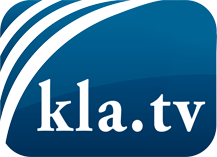 lo que los medios de comunicación no deberían omitir ...poco escuchado – del pueblo para el pueblo ...cada viernes emisiones a las 19:45 horas en www.kla.tv/es¡Vale la pena seguir adelante!Para obtener una suscripción gratuita con noticias mensuales
por correo electrónico, suscríbase a: www.kla.tv/abo-esAviso de seguridad:Lamentablemente, las voces discrepantes siguen siendo censuradas y reprimidas. Mientras no informemos según los intereses e ideologías de la prensa del sistema, debemos esperar siempre que se busquen pretextos para bloquear o perjudicar a Kla.TV.Por lo tanto, ¡conéctese hoy con independencia de Internet!
Haga clic aquí: www.kla.tv/vernetzung&lang=esLicencia:    Licencia Creative Commons con atribución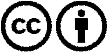 ¡Se desea la distribución y reprocesamiento con atribución! Sin embargo, el material no puede presentarse fuera de contexto.
Con las instituciones financiadas con dinero público está prohibido el uso sin consulta.Las infracciones pueden ser perseguidas.